.#16 Count Intro - Approx 10 seconds from the beginning of the music. BPM 96.*One Restart – One 16 Count Tag danced twice.Syncopated Rocks Right & Left, Syncopated Rocks Forward.Step Forward, ½ Pivot Left, Right Lock Step Forward, Step Forward, Step Together, Step Back, Right Lock Step Back.¼ Turn L, Point Right, ¼ Turn Right with Sweep, Left Samba, Cross Rock, Side, Cross, Side, Behind, ¼ Turn Right.L to in front of R.Step Forward, ½ Pivot Right, Left Shuffle Forward, Step Forward, ¾ Spiral Turn Left, Scissor Cross.**Restart during wall 2, begin again facing 12 o'clock.Right Side, Back Rock, Left Side, Back Rock, Side, ½ Box Turn Left, Behind, Side.Cross Rock, Side, Cross, Side, Behind, Side, Cross Rock, Side, Walk Left, Right.Forward, Touch, Back, Touch, Back, Touch, Forward, Touch, Step Forward, ½ Pivot Right, Step Forward, ¼ Pivot Right.Cross, Side, Heel, Together, Cross, ¼ Turn Right, Heel, Together, Step Forward, ½ Pivot Right, Scissor Cross.Tag - Danced end of walls 1 and 3 facing 6 o'clock.RIght Side, Back Rock, Left Side, Back Rock, Rumba Box Right Back, Rumba Box Forward Left.Step Forward Right, Left Mambo Step, Right Coaster Step, Hold, Scissor Cross.Ending - Dance finishes facing 6 o'clock wall, cross unwind ½ turn R. Tah Dah!!! Enjoy! I Believe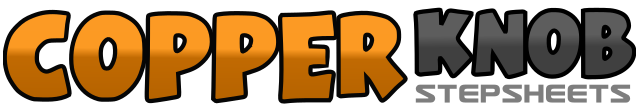 .......Count:64Wall:2Level:Intermediate.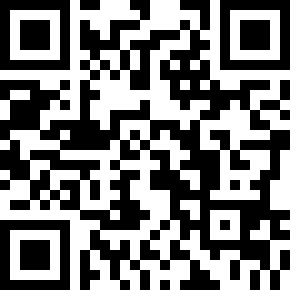 Choreographer:Dee Musk (UK) - September 2021Dee Musk (UK) - September 2021Dee Musk (UK) - September 2021Dee Musk (UK) - September 2021Dee Musk (UK) - September 2021.Music:Mirror - Samantha SmithMirror - Samantha SmithMirror - Samantha SmithMirror - Samantha SmithMirror - Samantha Smith........1,2&Rock R to R side, recover weight to L, step R beside L.3,4&Rock L to L side, recover weight to R, step L beside R.5,6&Rock forward on R, recover weight to L, step R beside L.7,8&Rock forward on L, recover weight to R, step L beside R. (12:00).1,2,3&4Step forward on R, make ½ turn L (weight forward on L), lock step forward stepping R, L, R.&5,6Step forward on L, step R beside L, step back on L.7&8Lock step back stepping R, L, R. (6:00).&1,2Make ¼ turn L stepping L to L side, point R to R side, make ¼ turn R stepping R beside L whilst sweeping3&4Cross L over R, rock R to R side, recover weight to L.5,6&Cross rock R over L, recover weight to L, step R to R side.7&8&Cross L over R, step R to R side, cross step L behind R, make ¼ turn R stepping forward on R. (9:00).1,2,3&4Step forward on L, make ½ turn R (weight forward on R), shuffle forward stepping L, R, L.5,6,7&8Step forward on R, spiral ¾ turn L (weight on R), step L to L side, step R beside L, cross L over R. (6:00).1,2&Step R to R side, cross rock L behind R, recover weight to R.3,4&Step L to L side, cross rock R behind L, recover weight to L.5,6,7Step R to R side, make ¼ turn L stepping L to L side, make ¼ turn L stepping R to R side.8&Cross step L behind R, step R to R side. (12:00).1,2&Cross rock L over R, recover weight to R, step L to L side.3&4&Cross R over L, step L to L side, cross step R behind L, step L to L side.5,6&7,8Cross rock R over L, recover weight to L, step R to R side (&), walk forward L, R. (12:00).1&2&Step diagonally forward L, touch R beside L, step diagonally back on R, touch L beside R.3&4&Step diagonally back L, touch R beside L, step diagonally forward on R, touch L beside R.5-8Step forward on L, make ½ turn R (weight forward on R), step forward on L, make ¼ turn R (weight forward on R). (9:00).1&2&Cross L over R, step R to R side, extend L heel to L diagonal, step L beside R.3&4&Cross R over L, make ¼ turn R stepping back on L, extend R heel to R diagonal, step R beside L.5,6Step forward on L, make ½ turn R (weight forward on R).7&8Step L to L side, step R beside L, cross L over R. (6:00).1,2&Step R to R side, cross rock L behind R, recover weight to R.3,4&Step L to L side, cross rock R behind L, recover weight to L.5&6Step R to R side, step L beside R, step back on R.7&8Step L to L side, step R beside L, step forward on L.1,2&3Step forward on R, rock forward on L, recover weight to R, step back on L.4&5,6Step back on R, step L beside R, step forward on R, hold count 6.7&8Step L to L side, step R beside L, cross L over R.